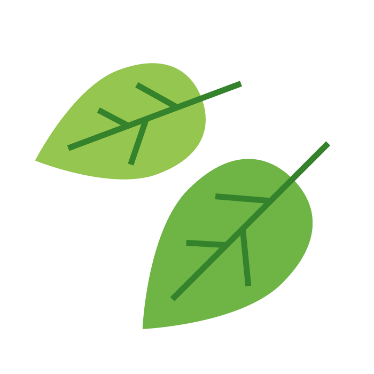 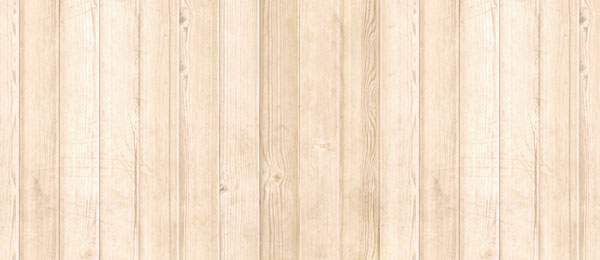 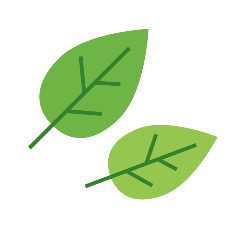 今年は雪が多かったですが、やっと暖かい日がやってきそうですね。今、自宅や施設ですごしている方や福祉制度に興味がある方、自立生活をしてみたい方、私達と一緒に楽しく自立生活について学びませんか？講座では介助者と一緒に出掛けたり調理をしたりします。　自立生活センター・小平では、今年度も「長期自立生活プログラム」を開催します。自立生活に興味がある方は是非ご参加下さい。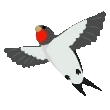 日時：２０１８年５月１０日（木）～７月１９日（木）時間：１３時～１７時（調理とフィールドトリップは時間変更あり）場所：自立生活センター・小平参加費：１１０００円（フィールドトリップ・交通費・調理実習・材料費などは別途料金がかかります。）　※参加費は初日に現金でお支払い下さい。定員：６名　お申込み多数の場合は選考させていただきます。後援：小平市社会福祉協議会・全国自立生活センター協議会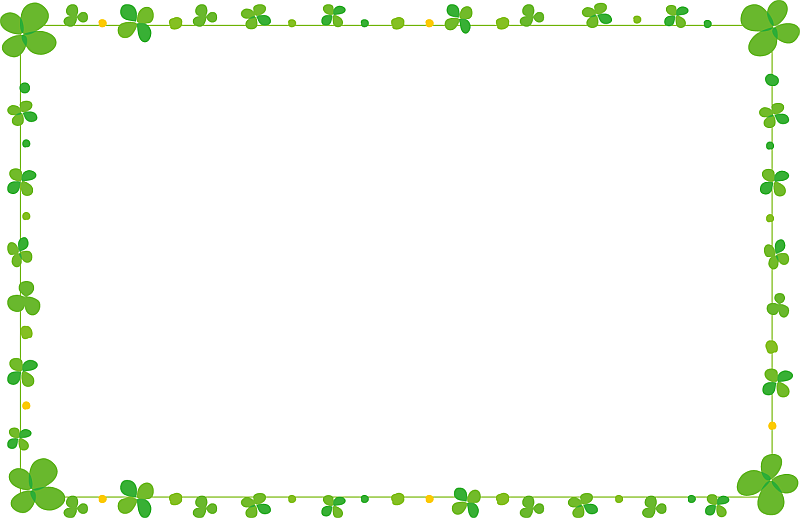 お申し込み・お問い合わせ　自立生活センター・小平　　　　　　　　　　　　　　　　〒187-0003　東京都小平市花小金井南町1－18－45－10　１FTel 042－467-7235　Fax 042－467-7335E‐mail　cilkodaira3@hotmail.com　　　　　担当：阿保・澤田